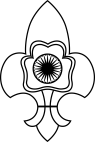 The Bharat Scouts and Guides, National Training Cetnre, Pachmarhi, M.P.– 461881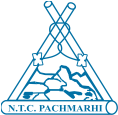 Ph. No. 07578 – 252026 (O), 252153 (R), Fax No. 07578 – 252541 - E-Mail : ntc@bsgindia.org Circular No.03/ 2016/912-14  	Dated : 28th June, 2016By E-mail  & PostTo All the State Secretaries, State Associations of Bharat Scouts & Guides,Indian Union.Reminder – ISub :   Annual Training Report for the Year 2015-2016 (Scout Wing)Ref :	NTC Circular No. 02 / 2016/734-38 dated 19th May, 2016.Sir / Madam,As per subject and reference cited above, it is to inform you that the last date of receiving the Annual Training Report (Scout Wing) was 30th June, 2016 by hard copy. But it is observed that very few states have submitted the Annual Training Report (Scout Wing) for the year 2015-2016. Their names are as :Chhattisgarh, Jammu & Kashmir, Karnataka, Maharashtra, Meghalaya, Odisha & Mizoram. Please note that the name of courses (specially Basic, Advanced and HWB) conducted by state with the name of LOC, name of trainers (assisted in the course), number of candidates attended, number of qualified, date and place of course. The same record will be verified during the renewal of Hon’ble Charges. ATR receiving without annexure will not be entertained and will be returned back.As per Scheme of Training (Scout Wing) Page No. 38, Annual Report has to compile and sent to the National Headquarters on 30th June of every year. Therefore, all the State Training Commissioner (S) are requested to take immediate action and send the hard copy to this office.  Soliciting your co-operation and with thanks.Yours in Scouting, Sd/-( M. S. Qureshi )Joint Director, NTCCopy to :All the Asst. Directors – to take immediate action for sending Annual Training Report to NTC. The State Trg. Commissioners (S) for immediate action.